    Сергиевская Марина Сергеевна 2001год - Профессиональный лицей №29 г. Жуков. Квалификация бухгалтер.                                                 2006 год - Санкт-Петербургский государственный университет аэрокосмического приборостроения. Квалификация экономист    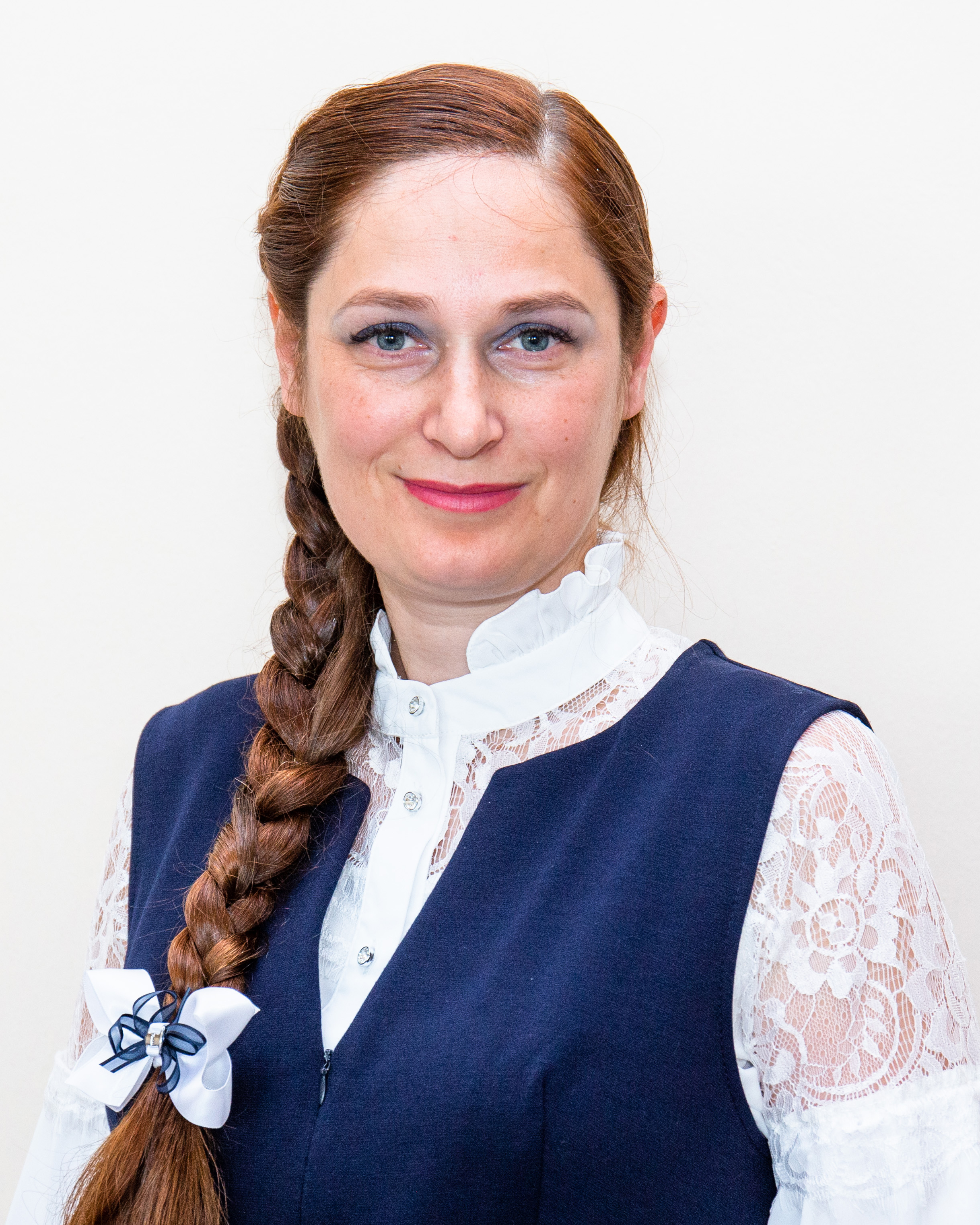  2006 год - Международный банковский институт. Курс” Валютный дилинг” 2006-2011 год сотрудник компании                 “Х5 RETAIL GROUP“.    2011-2017год - изучение детской психологии самообразование.                                                 2017 год - Инновационно-образовательный центр” Северная столица”. Квалификация воспитатель дошкольной образовательной организации.   2017 год - Инновационно-образовательный центр” Северная столица”. Курс” Организация и содержание логопедической работы с детьми дошкольного возраста в соответствии с ФГОС ДО”.   2017-2021год - частная практика гувернантка, няня, репетитор в семьях Пушкинского района г. Санкт-Петербург.2021 год - АНО ДПО” Межрегиональный институт развития образования”. Квалификация педагог-воспитатель группы продленного дня.                                                                                          2021 год - АНО ДПО” Межрегиональный институт развития образования”. Квалификация“ Учитель начальных классов, учитель русского языка“.                                                                                              2021 год - ООО "Центр повышения квалификации и переподготовки "Луч знаний“. Курсы: “Организация деятельности педагогических работников по классному руководству“;                                                                                                      “Организация образовательного процесса: воспитательная работа, дополнительное образование, внеурочная деятельность“;     “Методика преподавания курса “Шахматы“ в общеобразовательных организациях в рамках ФГОС“;            “Оказание первой помощи детям и взрослым“.                                                                                   Участник государственного национального проекта "Цифровая экономика”, проекта” Цифровые профессии”.       2022 год - АНО ДПО”Корпоративный университет Сбербанка”. Квалификация Frontend-разработчик на Java Script.  2022 год - ООО” GEEK BRAINS”. Курс” Цифровая трансформация образования: профиль современного учителя”.                                2022 год - ООО”Учи.ру”. Курс "Развитие ИКТ-компетенций педагога для повышения образовательных результатов учеников”.             2022 год - Участник федерального проекта "Укрепление общественного здоровья "национальный проект "Демография”.           ФБУН” Новосибирский научно-исследовательский институт гигиены” Роспотребнадзора. Курс” «Основы здорового питания (для детей школьного возраста)».                                                                               Семейное положение: замужем.  Дети: два мальчика.    Вероисповедание: православное.      Возраст 40 лет.Курс «Продвинутые детки»     В современном мире ребенку младшего возраста очень трудно ответить на такие вопросы: кем ты будешь, как ты будешь зарабатывать, что тебе приносит удовольствие, чем ты увлекаешься? Но еще сложнее даже в старшем возрасте понять, как сочетать то, что тебе нравится с тем, что ты в действительности можешь, и как быть востребованным на рынке труда. Сейчас в нашем государстве все больше внедряется цифровых технологий. Ребятам нужно быть конкурентноспособными в условиях цифрового общества для этого и разработан курс детского программирования. Курс программирования «Продвинутые детки» формирует начальные цифровые навыки.Цифровые навыки — это знаниях и умениях, которые позволяют взаимодействовать с программами и умными машинами. Чем больше они проникают в рабочие задачи и повседневную жизнь, тем эти навыки нужнее. Если их игнорировать, можно очень быстро прослыть человеком, который безнадежно отстал от жизни. Еще более неприятным образом это может отразиться на карьере — сегодня, когда мир переходит на удаленную работу, коллегу встречают не по одежке, а по «цифровому следу». Одна из задач курса «Продвинутые детки» предоставить ребятам уникальную возможность понять нравится ли им цифровая среда, подходит ли им это, есть ли у них к этому способности. И конечно же задача курса заложить основы будущих навыков и то, что другим будет казаться непреодолимо сложным у наших ребят не вызовет трудностей. Одна из целей курса дать ребятам возможность раскрыть свой потенциал, направить свою творческую составляющую и реализовать себя через цифровые технологии, а именно научатся писать программный код, создавать рисунки, игры, программы.Наш курс позволяет уделить внимание каждому ребенку и способствовать его личностному росту. Полученные знания будем закреплять на различных сферах учебной деятельности, то есть формировать функциональную грамотность. Знания у ребенка будут не только теоретические, но и практические, кроме того, употребляемые в разной сфере жизнедеятельности. Дети смогут тексты, цифры, даже финансовую грамотность сочетать с программированием, осваивая и мета предметность одновременно. Цели кружканаучить учащихся ориентироваться в цифровом пространстве;научить ребят грамотно предоставлять информацию в интернет и способам предоставления такой информации;сформировать логическое мышление, через которое они смогут писать программы;раскрыть и реализовать способности учеников в цифровом мире;научить ребят основам верстки и закрепить знания на тренажерах;помочь ребятам приобрести навык программирования; обучить написанию программ;помочь ребятам приобрести навык написания игр и закрепить полученные знания;дать опору ребенку, способствовать его личностному росту и раскрыть творческий потенциал, основанный на полученных знаниях и навыках, и реализовать свои успехи в цифровом пространстве.  Задачи кружкапознакомить ребят с языками верстки;научить создавать свою электронную почту, скачивать устанавливать нужные программы для своей цифровой деятельности;сформировать элементарные навыки верстки;сформировать навыки и закрепить на обучающих тренажерах свои знания;обучить ребят основам языка Java Script и использовать его на практике при создании игр;создать самостоятельно свою первую игру;научить ребят применять изученный материал в разных сферах жизнедеятельности.Срок реализации программыПрограмма рассчитана на 1 год обучения. Общий объём программы: -56ч. 